ПРИКАЗ «___» __________ 2023 г.						    № __О проведении Года педагога и наставникаВ соответствии с Указом Президента РФ от 27.06.2022 № 401 «О проведении в Российской Федерации Года педагога и наставника» и   планом  основных мероприятий по проведению Года педагога и наставника  Республике Дагестан в 2023 году» от 7 февраля 2023 годаПРИКАЗЫВАЮ:1. Сформировать организационный комитет по проведению в 2023 году мероприятий в честь Года педагога и наставника (далее – организационный комитет) в составе:2. Утвердить план мероприятий МБОУ «Начальная школа – детский сад №27», посвященных проведению в 2023 году Года педагога и наставника (далее – План) (Приложение).3. Организационному комитету:обеспечить выполнение Плана в установленные сроки;ежемесячно в срок до 5-го числа каждого месяца заслушивать  в   информацию о ходе выполнения Плана.3. Ответственному по сайту опубликовать настоящий приказ на сайте МБОУ «Начальная школа – детский сад№27», разместить на информационных стендах.4. Контроль исполнения настоящего приказа оставляю за собой.Врио директора МБОУ «Начальная школа – детский сад №27»		            Рашидова П.М.С приказом ознакомлены:Приложение к приказу №___ от «_____» _________2023гПлан мероприятий к Году педагога и наставника в 2023 году  АДМИНИСТРАЦИЯ ГОРОДСКОГО ОКРУГА С ВНУТРИГОРОДСКИМ ДЕЛЕНИЕМ 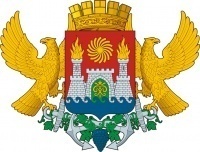 «ГОРОД МАХАЧКАЛА»МУНИЦИПАЛЬНОЕ БЮДЖЕТНОЕ ОБЩЕОБРАЗОВАТЕЛЬНОЕ  УЧРЕЖДЕНИЕ«НАЧАЛЬНАЯ ШКОЛА – ДЕТСКИЙ САД№27» ___________________________________________________________________________________________________________________________________________________________________________________________________________________________________________________________ Пр. Акушинского 28У, г. Махачкала, Республика Дагестан, 367015, тел  (8722)  63-88-70  e-mail:skazka128@yandex.ru ОГРН 1020502463354,ИНН/КПП 0560020338/057301001, ОКПО 40751207Председатель:Врио директора МБОУ «Начальная школа – детский сад №27» Рашидова П.М.Члены:Заместитель директора по ДО, Нурудинова А.А.;Заместитель директора по ВР Газимагомедова С.А.; Заместитель директора по УВР Эмирбеков Э.М.; Заместитель директора по УВР, Алиева С.Ш.;МероприятиеУчастникиСрокиСодержаниеОтветственныеПросветительский проект «Клуб учителей-путешественников»Ученики 2–4-х классов, учителя-предметникиВ течение годаКороткие интерактивные лекции о путешествиях по РоссииУчителя  Всероссийская акция «Учитель большой страны», номинация «Наш замечательный классный»Ученики 1–4-х классов, учителя-предметники, классные руководители, родителиВ течение годаНа акции сможете поделиться историями о классных руководителях. Проект дает возможность поблагодарить своих учителей. Номинировать классного руководителя  могут его ученики, родители или коллегиЗаместитель   директора по УВР , ВР, ДОФотовыставка «Школьные истории»Ученики3- 4 -х классов, учителя-предметникиЯнварьВозможные номинации: «Учебные заведения России», «Памятники учителям», «Знаменитые педагоги», «Физика повсюду», «Музыка повсюду», «Математика повсюду»Заместитель   директора по УВР , ВР, ДО, учителя ИЗОПроект «Умная пятница. Петр I». Секция «Учителя и наставники великого Петра»Ученики 4– -х классов, учителя-предметникиЯнварьОбщешкольный разновозрастной проект. Школьники и учителя совместно выбирают актуальную тему, делят ее на тематические блоки. Затем ученики 4 х классов объединяются в творческие группы, которыми руководит учитель. Команда определяет формат проекта и сроки работы. Каждая группа представляет свой продукт на общей конференции. Участники оценивают работы друг друга по критериям. Когда конференция закончится, проведите общешкольную рефлексию. Желательно предусмотреть отдельную рефлексию в каждом классеЗаместитель   директора по УВР , ВР, ДО, руководители  МОДень снятия блокады Ленинграда. Музыкально-литературная композиция «Школы и учителя блокадного Ленинграда»Ученики 3–4-х классов, учителя-предметники27 январяСодержание композиции – отрывки из воспоминаний учителей и учеников блокадного Ленинграда. Ученики и учителя читают и музицируют вместеЗаместитель   директора по УВР , ВР, ДО,   учителя музыкиАкция «Читают учителя» ко Всемирному дню чтения вслухУченики 1–4-х классов, учителя-предметники1 февраляУчителя в начале каждого урока читают ученикам отрывки из одной книги, которые следуют друг за другом. Время чтения – 5 минут. Выберите книгу на свой вкус. Заранее раздайте учителям тексты с отрывками из книги, которую они прочитают наурокахЗаместитель   директора по УВР , ВР, ДО, руководители  МОКонкурс «Рекорды школы»Ученики 1–4-х классовФевральСпортивные соревнования ко Дню защитника Отечества. В конкурсе участвуют учителя и ученикиЗаместитель   директора по УВР , ВР, ДО, инструктор физкультуры, школьный советДень родного языка. Проект «Откуда что взялось? Учителя и наставники известных русских писателей, музыкантов, художников и поэтов»Ученики 1–4-х классов21 февраляИтог проекта – интеллект-карты, которые подготовят участники. Карты следует представить ученикам, педагогам и родителям. Например, вывесить на первом этаже или в рекреации. В день премьеры ученики, которые подготовят интеллект-карты, проведут несколько стендовых презентаций о своей работеЗаместитель   директора по УВР , ВР, ДО, руководители  МОИнтеллектуальная игра «Своя игра» на тему «История образования в России и мире» к 200-летию со дня рождения русского педагога, писателя К.Д. УшинскогоУченики 4– х классов3 мартаВозможные категории: «Великие педагоги прошлого», «Интересные факты о школе», «Образование в России», «Как учились в старину», «Древняя Греция», «Истории школьных вещей», «Пушкинский лицей»Заместитель   директора по УВР , ВР, ДО, учителя  Конкурс буктрейлеров в рамках Недели детской книгиУченики 1–4-х классовМартВозможные номинации: «Книги о школе и учителях», «Книги – наши учителя»Заместитель   директора по УВР , ВР, ДО, руководители МОКарьерная неделя «10 глупых вопросов учителю»Ученики 1–4-х классовМартМероприятия в рамках профориентационной недели. Ученики заранее знакомятся с информацией о гостях и формулируют вопросы. Цель мероприятий – познакомить школьников с профессией учителя от лица самого педагогаЗаместитель   директора по УВР , ВР, ДО, руководители  МОКлуб интересных встреч «Встреча со студентами педагогического вуза»Ученики 4-х классовМартМероприятия в рамках профориентационной недели. Ученики заранее знакомятся с информацией о гостях и формулируют вопросы. Цель мероприятий – познакомить школьников с профессией учителя от лица самого педагогаЗаместитель   директора по УВР , ВР, ДО, руководители  МОКонкурс чтецов «Ода учителю!» ко Всемирному дню поэзииУченики 3–4-х классов21 мартаШкольники, педагоги и родители читают стихи известных поэтов и собственного сочинения. Дополнительно можно презентовать поэтические сборники участников. Члены жюри – учителяЗаместитель   директора по УВР , ВР, ДО, учителя  Тематический классный час «Гагаринский урок» ко Дню космонавтикиУченики 1–4-х классов12 апреляОбсудить детские годы первого космонавта и роль учителей в его жизни. Возможные вопросы для обсуждения: «Какими были детские годы Юрия Гагарина?», «Почему Юрий Гагарин не забывал о своих учителях?», «Как учителя Юрия Гагарина оказали влияние на формирование его характера?»Заместитель   директора по УВР , ВР, ДО, учителя   классные руководителиКонцерт «Учителя-герои Великой Отечественной войны» ко Дню ПобедыУченики 1–4-х классовАпрель–майВ центре внимания – истории учителей, завучей, директоров школ и воспитателей, которые прошли Великую Отечественную войнуЗамдиректора по ВР, руководитель  МО   ответственный за допобразование, школьный советЦеремония награждения «Признание». Номинации для учителей и классных руководителейУченики
1–4-х классовМайЗадача мероприятия – учредить несколько номинаций для учителей в честь Года педагога и наставникаЗаместитель   директора по УВР , ВР, ДО, руководители  МОКонкурс оформления школы «Цитаты великих педагогов»Ученики 2–4-х классовСентябрьДля начала выберите пространство в школе, которое планируете оформить цитатами. Определитесь, сколько их должно быть. Сформулируйте критерии, по которым отберете цитаты. Соберите цитаты для конкурса от учеников и опубликуйте их. Поручите классам оценить их по критериям. Оформите школьное пространство цитатами-победителямиЗаместитель   директора по УВР , ВР, ДО,   учителя   психологФотовыставка «БИБЛИО – ZOO» ко Дню защиты животных и Международному дню грамотностиУченики 1–4-х классов, учителя-предметникиОктябрьУченики и учителя школы представляют на конкурсе фото своих питомцев. Фотографии также можно оформить в виде книги, в которой участник напишет краткую заметку для каждого изображенияЗаместитель   директора по УВР , ВР, ДО, школьный советАкция «Служба заботы об учителях» ко Дню учителяУченики 3–4-х классов5 октябряАкцию можно начать в День учителя и проводить весь год. Главная идея – подготовить нематериальные креативные сюрпризы для учителей, чтобы порадовать их своим вниманием. Поручите школьникам придумать логотип для акции. Участники акции надевают бейджик или значок с этим логотипомЗаместитель   директора по УВР , ВР, ДО, классные руководители, школьный комитетИнтерактивная игра «Тайны школьных слов» ко Дню словаря и юбилею В.И. ДаляУченики 3–4-х классов22 ноябряОрганизуйте интерактивную игру, чтобы познакомить школьников с устаревшими словами на тему «Школа» Педагог - библиотекарь, учителя  Проект «Вахта памяти. Битва за Москву, контрнаступление войск СССР в сражении под Москвой»Ученики 3–4-х классовДекабрьИтог проекта – интерактивное выступление учителей и учеников. Выступление представляет собой одновременную работу тематических станций. Школьники подходят к ним и узнают о разных аспектах битвы под МосквойРуководитель  МО  , учителя-предметники,  